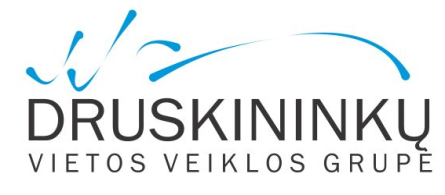 DRUSKININKŲ VIETOS VEIKLOS GRUPĖS VALDYBOS POSĖDŽIO PROTOKOLAS
2023 m. sausio 30  d. Nr. 1
DruskininkaiPosėdis vyko: Liepiškių g. 24, Ricielių k., Leipalingio sen., Druskininkų sav.,  14.30 val. Posėdžio pirmininkė – Vaiva KirkauskienėPosėdžio sekretorė – Agnė Jazepčikaitė-GaidienėPosėdyje dalyvauja 13 asociacijos narių iš 16: Vaiva Kirkauskienė, Antanas Krancevičius, Rasa Lukšienė, Žaneta Krivonienė, Alma Vilčinskienė, Juozas Kazlauskas, Gražina Auguvienė,  Juozas Sadauskas, Rima Bocisienė, Antanas Vailionis, Saulius Valentukonis, Rokas Remeika, Tadas Zakarackas.Kiti dalyviai: Alvydas Varanis, Agnė Jazepčikaitė-Gaidienė.DARBOTVARKĖ:Dėl Kvietimo Nr. 11 Vietos projektų finansavimo sąlygų aprašo ir pridedamų dokumentų pagal Vietos plėtros strategijos „Druskininkų vietos veiklos grupės teritorijos vietos plėtros 2015–2020 m. strategija“ priemonę „Kaimo gyventojams skirtų pagrindinių vietos paslaugų ir susijusios infrastruktūros gerinimas“ Nr. LEADER-19.2-SAVA-9 tvirtinimo. Dėl VPS metinės įgyvendinimo ataskaitos už 2022 m. tvirtinimo.SVARSTYTA:  Dėl Kvietimo Nr. 11 Vietos projektų finansavimo sąlygų aprašo ir pridedamų dokumentų pagal Vietos plėtros strategijos „Druskininkų vietos veiklos grupės teritorijos vietos plėtros 2015–2020 m. strategija“ priemonę „Kaimo gyventojams skirtų pagrindinių vietos paslaugų ir susijusios infrastruktūros gerinimas“ Nr. LEADER-19.2-SAVA-9 tvirtinimo. Pranešėjas Alvydas Varanis pristatė Kvietimo Nr. 11 Vietos projektų finansavimo sąlygų aprašo ir pridedamų dokumentų pagal Vietos plėtros strategijos „Druskininkų vietos veiklos grupės teritorijos vietos plėtros 2015–2020 m. strategija“ priemonę „Kaimo gyventojams skirtų pagrindinių vietos paslaugų ir susijusios infrastruktūros gerinimas“ Nr. LEADER-19.2-SAVA-9 reikalavimus. Kvietimo Nr. 11 terminas nuo 2023 m. vasario 1 d. iki kovo 3 d.NUTARTA: Patvirtinti Kvietimo Nr. 11 Vietos projektų finansavimo sąlygų aprašą ir pridedamus dokumentus pagal Vietos plėtros strategijos „Druskininkų vietos veiklos grupės teritorijos vietos plėtros 2015–2020 m. strategija“ priemonę „Kaimo gyventojams skirtų pagrindinių vietos paslaugų ir susijusios infrastruktūros gerinimas“ Nr. LEADER-19.2-SAVA-9.Pritarta vienbalsiai, (13 UŽ, 0 PRIEŠ,  0 SUSILAIKĖ).2. SVARSTYTA:  Dėl VPS metinės įgyvendinimo ataskaitos už 2022 m. tvirtinimo.Pranešėjas Alvydas Varanis valdybą informavo, kad vadovaujantis VPS administravimo taisyklėmis buvo parengta VPS metinė įgyvendinimo ataskaita už 2022 m. Posėdžio pirmininkas pasiūlė pritarti parengtai ataskaitai.NUTARTA: patvirtinti parengtą VPS metinės įgyvendinimo ataskaitą už 2022 m.Pritarta vienbalsiai, (13 UŽ, 0 PRIEŠ,  0 SUSILAIKĖ).Posėdžio pirmininkė				Vaiva KirkauskienėPosėdžio sekretorė 	 	          		Agnė Jazepčikaitė-Gaidienė